La Fattoria LiverpoolMatricolaIT039990050459Data di Nascita08-11-2019AllevatoreDonati Emilio - RAProprietarioAnabic - Centro Genetico - PG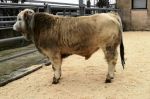 Liverpool, soggetto ravennate presentato da Emilio Donati, vanta un pedigree inusuale , essendo figlio di Ville Unite New York (linea Azzurro) con madre Orione valutata MB-86 e propone buoni dati in prova oltre ad una corretta morfologia.GENEALOGIAINDICI GENETICIINDICI GENETICIIndice Selezione Toro105.247Indice Accrescimento97.350Indice Muscolosità111.312Indice Morfologia110.969MORFOLOGIAMORFOLOGIAMORFOLOGIAMORFOLOGIAMORFOLOGIAMORFOLOGIAMORFOLOGIAMORFOLOGIAMORFOLOGIAMORFOLOGIAMORFOLOGIAMORFOLOGIAMORFOLOGIAMORFOLOGIAMORFOLOGIAMORFOLOGIAMORFOLOGIAMORFOLOGIAMORFOLOGIAValutazioneValutazioneMuscolositàMuscolositàDimensioniDimensioniStruttura e ArtiStruttura e ArtiFinezzaFinezzaCar.Rip.Car.Rip.Punteggio
Finale86.0Garrese Larghezza4Statura4Groppa Inclinazione3Scheletro4Mammella0Caratteri di RazzaMSpalla Convessità4Tronco Lunghezza5Linea Superiore3Pelle4Testicoli3MuscolositàODorso Larghezza5Torace Altezza4Arti Ant. di Fronte4DimensioniOLombi Larghezza5Torace Larghezza4Arti Ant. di Lato3Arti e StrutturaBGroppa Convessita4Ilei Larghezza5Arti Pos. di Lato2Coscia Spessore5Ischi Larghezza5Arti Pos. di Dietro3Natica Convessita5Groppa Lunghezza5Pastoia Angolo3Natica Lunghezza4Unghioni Direzione2